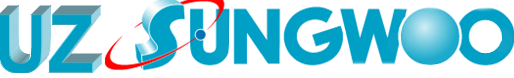 МЧЖ «UZSUNGWOO» КУШМА КОРХОНАСИ	РЕЗЮМЕ КАНДИДАТА/ НОМЗОДНИНГ РЕЗЮМЕСИ  	Сведения о близких родственниках (родители, братья, сестры, супруг(а), дети, родители супруги(а))/Оилангиз ҳақида маълумот (ота-она, ока-сингил, турмуш ўрток, фарзандлар, турмуш ўртоғининг ота-наси)Укажите людей, которые могли бы дать на Вас рекомендательное письмо/Сизга тафсиянома бера оладиган инсонларни кўрсатиб ўтсангиз(Компания имеет право связаться с указанными лицами в данной таблице для получения рекомендации)Настоящим я подтверждаю достоверность предоставленной в резюме информации 
и не возражаю против проверки этих сведений / Резюмеда келтирилган маълумотлар хаққонийлиги ва ишончилигини тасдиқлайман хамда уларни текширилишига қаршилигим йўқ.Дата/Сана «___» ________ 2021 г./й.                                             Подпись/Имзо _______________На какую должность вы подаете резюме?Қайси лавозимга резюме топширмоқдасиз?На какую должность вы подаете резюме?Қайси лавозимга резюме топширмоқдасиз?На какую должность вы подаете резюме?Қайси лавозимга резюме топширмоқдасиз?На какую должность вы подаете резюме?Қайси лавозимга резюме топширмоқдасиз?На какую должность вы подаете резюме?Қайси лавозимга резюме топширмоқдасиз?На какую должность вы подаете резюме?Қайси лавозимга резюме топширмоқдасиз?На какую должность вы подаете резюме?Қайси лавозимга резюме топширмоқдасиз?На какую должность вы подаете резюме?Қайси лавозимга резюме топширмоқдасиз?На какую должность вы подаете резюме?Қайси лавозимга резюме топширмоқдасиз?На какую должность вы подаете резюме?Қайси лавозимга резюме топширмоқдасиз?На какую должность вы подаете резюме?Қайси лавозимга резюме топширмоқдасиз?На какую должность вы подаете резюме?Қайси лавозимга резюме топширмоқдасиз?На какую должность вы подаете резюме?Қайси лавозимга резюме топширмоқдасиз?На какую должность вы подаете резюме?Қайси лавозимга резюме топширмоқдасиз?На какую должность вы подаете резюме?Қайси лавозимга резюме топширмоқдасиз?На какую должность вы подаете резюме?Қайси лавозимга резюме топширмоқдасиз?На какую должность вы подаете резюме?Қайси лавозимга резюме топширмоқдасиз?На какую должность вы подаете резюме?Қайси лавозимга резюме топширмоқдасиз?Дата /Сана/ Дата /Сана/ Дата /Сана/ Дата /Сана/ Дата /Сана/ Дата /Сана/ Дата /Сана/ Дата /Сана/ Дата /Сана/ Дата /Сана/ ФИО/ ФИШФИО/ ФИШФИО/ ФИШФИО/ ФИШФИО/ ФИШФИО/ ФИШФИО/ ФИШФИО/ ФИШФИО/ ФИШФИО/ ФИШДата рождения (число,месяц,год)Туғилган куни, ойи, йили/Дата рождения (число,месяц,год)Туғилган куни, ойи, йили/Дата рождения (число,месяц,год)Туғилган куни, ойи, йили/Дата рождения (число,месяц,год)Туғилган куни, ойи, йили/Дата рождения (число,месяц,год)Туғилган куни, ойи, йили/Дата рождения (число,месяц,год)Туғилган куни, ойи, йили/Дата рождения (число,месяц,год)Туғилган куни, ойи, йили/Дата рождения (число,месяц,год)Туғилган куни, ойи, йили/Дата рождения (число,месяц,год)Туғилган куни, ойи, йили/Дата рождения (число,месяц,год)Туғилган куни, ойи, йили/Место рождения /Туғилган жойи/ Место рождения /Туғилган жойи/ Место рождения /Туғилган жойи/ Место рождения /Туғилган жойи/ Место рождения /Туғилган жойи/ Место рождения /Туғилган жойи/ Место рождения /Туғилган жойи/ Место рождения /Туғилган жойи/ Место рождения /Туғилган жойи/ Национальность / Миллати/ Национальность / Миллати/ Национальность / Миллати/ Национальность / Миллати/ Национальность / Миллати/ Национальность / Миллати/ Национальность / Миллати/ Национальность / Миллати/ Национальность / Миллати/ Национальность / Миллати/ Гражданство / Фуқаролиги/ Гражданство / Фуқаролиги/ Гражданство / Фуқаролиги/ Гражданство / Фуқаролиги/ Гражданство / Фуқаролиги/ Гражданство / Фуқаролиги/ Гражданство / Фуқаролиги/ Гражданство / Фуқаролиги/ Гражданство / Фуқаролиги/ Гражданство / Фуқаролиги/ Семейное положение /Оилавий аҳволи/Семейное положение /Оилавий аҳволи/Семейное положение /Оилавий аҳволи/Семейное положение /Оилавий аҳволи/Семейное положение /Оилавий аҳволи/Семейное положение /Оилавий аҳволи/Семейное положение /Оилавий аҳволи/Семейное положение /Оилавий аҳволи/Семейное положение /Оилавий аҳволи/Семейное положение /Оилавий аҳволи/Адрес прописки /Рўйхатдан ўтган манзилиАдрес прописки /Рўйхатдан ўтган манзилиАдрес прописки /Рўйхатдан ўтган манзилиАдрес прописки /Рўйхатдан ўтган манзилиАдрес прописки /Рўйхатдан ўтган манзилиАдрес прописки /Рўйхатдан ўтган манзилиАдрес прописки /Рўйхатдан ўтган манзилиАдрес прописки /Рўйхатдан ўтган манзилиАдрес прописки /Рўйхатдан ўтган манзилиАдрес прописки /Рўйхатдан ўтган манзилиАдрес местожительстваТурар жой манзили /Адрес местожительстваТурар жой манзили /Адрес местожительстваТурар жой манзили /Адрес местожительстваТурар жой манзили /Адрес местожительстваТурар жой манзили /Адрес местожительстваТурар жой манзили /Адрес местожительстваТурар жой манзили /Адрес местожительстваТурар жой манзили /Адрес местожительстваТурар жой манзили /Адрес местожительстваТурар жой манзили /Телефоны:Телефоны:Телефоны:ДомашнийДомашнийДомашнийДомашнийДомашнийДомашнийДомашнийДомашний(                )(                )(                )(                )(                )(                )(                )(                )(                )(                )МобильныйМобильныйМобильныйМобильныйМобильныйМобильныйМобильныйМобильный(                )(                )(                )(                )(                )(                )(                )(                )(                )(                )Адрес электронной почты:Адрес электронной почты:Адрес электронной почты:Адрес электронной почты:Адрес электронной почты:Адрес электронной почты:Адрес электронной почты:Адрес электронной почты:Адрес электронной почты:Адрес электронной почты:Адрес электронной почты:ОБРАЗОВАНИЕ / МАЪЛУМОТИ/ EDUCATIONAL BACKGROUNDОБРАЗОВАНИЕ / МАЪЛУМОТИ/ EDUCATIONAL BACKGROUNDОБРАЗОВАНИЕ / МАЪЛУМОТИ/ EDUCATIONAL BACKGROUNDОБРАЗОВАНИЕ / МАЪЛУМОТИ/ EDUCATIONAL BACKGROUNDОБРАЗОВАНИЕ / МАЪЛУМОТИ/ EDUCATIONAL BACKGROUNDОБРАЗОВАНИЕ / МАЪЛУМОТИ/ EDUCATIONAL BACKGROUNDОБРАЗОВАНИЕ / МАЪЛУМОТИ/ EDUCATIONAL BACKGROUNDОБРАЗОВАНИЕ / МАЪЛУМОТИ/ EDUCATIONAL BACKGROUNDОБРАЗОВАНИЕ / МАЪЛУМОТИ/ EDUCATIONAL BACKGROUNDОБРАЗОВАНИЕ / МАЪЛУМОТИ/ EDUCATIONAL BACKGROUNDОБРАЗОВАНИЕ / МАЪЛУМОТИ/ EDUCATIONAL BACKGROUNDОБРАЗОВАНИЕ / МАЪЛУМОТИ/ EDUCATIONAL BACKGROUNDОБРАЗОВАНИЕ / МАЪЛУМОТИ/ EDUCATIONAL BACKGROUNDОБРАЗОВАНИЕ / МАЪЛУМОТИ/ EDUCATIONAL BACKGROUNDОБРАЗОВАНИЕ / МАЪЛУМОТИ/ EDUCATIONAL BACKGROUNDОБРАЗОВАНИЕ / МАЪЛУМОТИ/ EDUCATIONAL BACKGROUNDОБРАЗОВАНИЕ / МАЪЛУМОТИ/ EDUCATIONAL BACKGROUNDОБРАЗОВАНИЕ / МАЪЛУМОТИ/ EDUCATIONAL BACKGROUNDОБРАЗОВАНИЕ / МАЪЛУМОТИ/ EDUCATIONAL BACKGROUNDОБРАЗОВАНИЕ / МАЪЛУМОТИ/ EDUCATIONAL BACKGROUNDОБРАЗОВАНИЕ / МАЪЛУМОТИ/ EDUCATIONAL BACKGROUNDОБРАЗОВАНИЕ / МАЪЛУМОТИ/ EDUCATIONAL BACKGROUNDОБРАЗОВАНИЕ / МАЪЛУМОТИ/ EDUCATIONAL BACKGROUNDОБРАЗОВАНИЕ / МАЪЛУМОТИ/ EDUCATIONAL BACKGROUNDОБРАЗОВАНИЕ / МАЪЛУМОТИ/ EDUCATIONAL BACKGROUNDОБРАЗОВАНИЕ / МАЪЛУМОТИ/ EDUCATIONAL BACKGROUNDОБРАЗОВАНИЕ / МАЪЛУМОТИ/ EDUCATIONAL BACKGROUNDОБРАЗОВАНИЕ / МАЪЛУМОТИ/ EDUCATIONAL BACKGROUNDОБРАЗОВАНИЕ / МАЪЛУМОТИ/ EDUCATIONAL BACKGROUNDОБРАЗОВАНИЕ / МАЪЛУМОТИ/ EDUCATIONAL BACKGROUNDОБРАЗОВАНИЕ / МАЪЛУМОТИ/ EDUCATIONAL BACKGROUNDОБРАЗОВАНИЕ / МАЪЛУМОТИ/ EDUCATIONAL BACKGROUNDОБРАЗОВАНИЕ / МАЪЛУМОТИ/ EDUCATIONAL BACKGROUNDОБРАЗОВАНИЕ / МАЪЛУМОТИ/ EDUCATIONAL BACKGROUNDОБРАЗОВАНИЕ / МАЪЛУМОТИ/ EDUCATIONAL BACKGROUNDОБРАЗОВАНИЕ / МАЪЛУМОТИ/ EDUCATIONAL BACKGROUNDОБРАЗОВАНИЕ / МАЪЛУМОТИ/ EDUCATIONAL BACKGROUNDОБРАЗОВАНИЕ / МАЪЛУМОТИ/ EDUCATIONAL BACKGROUNDОБРАЗОВАНИЕ / МАЪЛУМОТИ/ EDUCATIONAL BACKGROUNDОБРАЗОВАНИЕ / МАЪЛУМОТИ/ EDUCATIONAL BACKGROUNDОБРАЗОВАНИЕ / МАЪЛУМОТИ/ EDUCATIONAL BACKGROUNDОБРАЗОВАНИЕ / МАЪЛУМОТИ/ EDUCATIONAL BACKGROUNDОБРАЗОВАНИЕ / МАЪЛУМОТИ/ EDUCATIONAL BACKGROUNDОБРАЗОВАНИЕ / МАЪЛУМОТИ/ EDUCATIONAL BACKGROUNDОБРАЗОВАНИЕ / МАЪЛУМОТИ/ EDUCATIONAL BACKGROUNDОБРАЗОВАНИЕ / МАЪЛУМОТИ/ EDUCATIONAL BACKGROUNDОБРАЗОВАНИЕ / МАЪЛУМОТИ/ EDUCATIONAL BACKGROUNDОБРАЗОВАНИЕ / МАЪЛУМОТИ/ EDUCATIONAL BACKGROUNDОБРАЗОВАНИЕ / МАЪЛУМОТИ/ EDUCATIONAL BACKGROUNDОБРАЗОВАНИЕ / МАЪЛУМОТИ/ EDUCATIONAL BACKGROUNDОБРАЗОВАНИЕ / МАЪЛУМОТИ/ EDUCATIONAL BACKGROUNDОБРАЗОВАНИЕ / МАЪЛУМОТИ/ EDUCATIONAL BACKGROUNDОБРАЗОВАНИЕ / МАЪЛУМОТИ/ EDUCATIONAL BACKGROUNDОБРАЗОВАНИЕ / МАЪЛУМОТИ/ EDUCATIONAL BACKGROUNDУровень образования /Маълумот даражасиУровень образования /Маълумот даражасиУровень образования /Маълумот даражасиУровень образования /Маълумот даражасиУровень образования /Маълумот даражасиУровень образования /Маълумот даражасиУровень образования /Маълумот даражасиУровень образования /Маълумот даражасиУровень образования /Маълумот даражасиУровень образования /Маълумот даражасиУровень образования /Маълумот даражасиУровень образования /Маълумот даражасиУровень образования /Маълумот даражасиСреднее ЎртаСреднее ЎртаСреднее ЎртаСреднее ЎртаСреднее ЎртаСреднее ЎртаСредне-специальное                        Ўрта махсус                                           Средне-специальное                        Ўрта махсус                                           Средне-специальное                        Ўрта махсус                                           Средне-специальное                        Ўрта махсус                                           Средне-специальное                        Ўрта махсус                                           Средне-специальное                        Ўрта махсус                                           Средне-специальное                        Ўрта махсус                                           Средне-специальное                        Ўрта махсус                                           Средне-специальное                        Ўрта махсус                                           Средне-специальное                        Ўрта махсус                                           Средне-специальное                        Ўрта махсус                                           Средне-специальное                        Ўрта махсус                                           Средне-специальное                        Ўрта махсус                                           Средне-специальное                        Ўрта махсус                                           Средне-специальное                        Ўрта махсус                                           Средне-специальное                        Ўрта махсус                                           Высшее / ОлийВысшее / ОлийВысшее / ОлийВысшее / ОлийВысшее / ОлийВысшее / ОлийДата / СанаДата / СанаДата / СанаДата / СанаДата / СанаДата / СанаДата / СанаДата / СанаДата / СанаДата / СанаДата / СанаДата / СанаДата / СанаНазвание учебного заведения /Ўқув маскани номи Название учебного заведения /Ўқув маскани номи Название учебного заведения /Ўқув маскани номи Название учебного заведения /Ўқув маскани номи Название учебного заведения /Ўқув маскани номи Название учебного заведения /Ўқув маскани номи Название учебного заведения /Ўқув маскани номи Название учебного заведения /Ўқув маскани номи Название учебного заведения /Ўқув маскани номи Название учебного заведения /Ўқув маскани номи Название учебного заведения /Ўқув маскани номи Название учебного заведения /Ўқув маскани номи Название учебного заведения /Ўқув маскани номи Название учебного заведения /Ўқув маскани номи Название учебного заведения /Ўқув маскани номи Название учебного заведения /Ўқув маскани номи Название учебного заведения /Ўқув маскани номи Название учебного заведения /Ўқув маскани номи Название учебного заведения /Ўқув маскани номи Название учебного заведения /Ўқув маскани номи Специальность/Мутахассислик / Специальность/Мутахассислик / Специальность/Мутахассислик / Специальность/Мутахассислик / Специальность/Мутахассислик / Специальность/Мутахассислик / Специальность/Мутахассислик / Специальность/Мутахассислик / Специальность/Мутахассислик / Специальность/Мутахассислик / Специальность/Мутахассислик / Специальность/Мутахассислик / Специальность/Мутахассислик / Специальность/Мутахассислик / Специальность/Мутахассислик / Степень/Даража/ Степень/Даража/ Степень/Даража/ Степень/Даража/ Степень/Даража/ Степень/Даража/ Поступления (месяц / год)Кириш(ой, йил)Поступления (месяц / год)Кириш(ой, йил)Поступления (месяц / год)Кириш(ой, йил)Поступления (месяц / год)Кириш(ой, йил)Поступления (месяц / год)Кириш(ой, йил)Поступления (месяц / год)Кириш(ой, йил)Окончания (месяц / год)Битириш(ой, йил)Окончания (месяц / год)Битириш(ой, йил)Окончания (месяц / год)Битириш(ой, йил)Окончания (месяц / год)Битириш(ой, йил)Окончания (месяц / год)Битириш(ой, йил)Окончания (месяц / год)Битириш(ой, йил)Окончания (месяц / год)Битириш(ой, йил)Название учебного заведения /Ўқув маскани номи Название учебного заведения /Ўқув маскани номи Название учебного заведения /Ўқув маскани номи Название учебного заведения /Ўқув маскани номи Название учебного заведения /Ўқув маскани номи Название учебного заведения /Ўқув маскани номи Название учебного заведения /Ўқув маскани номи Название учебного заведения /Ўқув маскани номи Название учебного заведения /Ўқув маскани номи Название учебного заведения /Ўқув маскани номи Название учебного заведения /Ўқув маскани номи Название учебного заведения /Ўқув маскани номи Название учебного заведения /Ўқув маскани номи Название учебного заведения /Ўқув маскани номи Название учебного заведения /Ўқув маскани номи Название учебного заведения /Ўқув маскани номи Название учебного заведения /Ўқув маскани номи Название учебного заведения /Ўқув маскани номи Название учебного заведения /Ўқув маскани номи Название учебного заведения /Ўқув маскани номи Специальность/Мутахассислик / Специальность/Мутахассислик / Специальность/Мутахассислик / Специальность/Мутахассислик / Специальность/Мутахассислик / Специальность/Мутахассислик / Специальность/Мутахассислик / Специальность/Мутахассислик / Специальность/Мутахассислик / Специальность/Мутахассислик / Специальность/Мутахассислик / Специальность/Мутахассислик / Специальность/Мутахассислик / Специальность/Мутахассислик / Специальность/Мутахассислик / Степень/Даража/ Степень/Даража/ Степень/Даража/ Степень/Даража/ Степень/Даража/ Степень/Даража/ Специальные курсы/ Махсус курсларСпециальные курсы/ Махсус курсларСпециальные курсы/ Махсус курсларСпециальные курсы/ Махсус курсларСпециальные курсы/ Махсус курсларСпециальные курсы/ Махсус курсларСпециальные курсы/ Махсус курсларСпециальные курсы/ Махсус курсларСпециальные курсы/ Махсус курсларСпециальные курсы/ Махсус курсларСпециальные курсы/ Махсус курсларСпециальные курсы/ Махсус курсларСпециальные курсы/ Махсус курсларСпециальные курсы/ Махсус курсларСпециальные курсы/ Махсус курсларСпециальные курсы/ Махсус курсларСпециальные курсы/ Махсус курсларСпециальные курсы/ Махсус курсларСпециальные курсы/ Махсус курсларСпециальные курсы/ Махсус курсларСпециальные курсы/ Махсус курсларСпециальные курсы/ Махсус курсларСпециальные курсы/ Махсус курсларСпециальные курсы/ Махсус курсларСпециальные курсы/ Махсус курсларСпециальные курсы/ Махсус курсларСпециальные курсы/ Махсус курсларСпециальные курсы/ Махсус курсларСпециальные курсы/ Махсус курсларСпециальные курсы/ Махсус курсларСпециальные курсы/ Махсус курсларСпециальные курсы/ Махсус курсларСпециальные курсы/ Махсус курсларСпециальные курсы/ Махсус курсларСпециальные курсы/ Махсус курсларСпециальные курсы/ Махсус курсларСпециальные курсы/ Махсус курсларСпециальные курсы/ Махсус курсларСпециальные курсы/ Махсус курсларСпециальные курсы/ Махсус курсларСпециальные курсы/ Махсус курсларСпециальные курсы/ Махсус курсларСпециальные курсы/ Махсус курсларСпециальные курсы/ Махсус курсларСпециальные курсы/ Махсус курсларСпециальные курсы/ Махсус курсларСпециальные курсы/ Махсус курсларСпециальные курсы/ Махсус курсларСпециальные курсы/ Махсус курсларСпециальные курсы/ Махсус курсларСпециальные курсы/ Махсус курсларСпециальные курсы/ Махсус курсларСпециальные курсы/ Махсус курсларДата / СанаДата / СанаДата / СанаДата / СанаДата / СанаДата / СанаДата / СанаДата / СанаДата / СанаДата / СанаДата / СанаДата / СанаДата / СанаНазвание курса /Курс номиНазвание курса /Курс номиНазвание курса /Курс номиНазвание курса /Курс номиНазвание курса /Курс номиНазвание курса /Курс номиНазвание курса /Курс номиНазвание курса /Курс номиНазвание курса /Курс номиНазвание курса /Курс номиНазвание курса /Курс номиНазвание курса /Курс номиНазвание курса /Курс номиНазвание курса /Курс номиНазвание курса /Курс номиНазвание курса /Курс номиНазвание курса /Курс номиНазвание курса /Курс номиНазвание курса /Курс номиНазвание курса /Курс номиНазвание курса /Курс номиНазвание курса /Курс номиНазвание курса /Курс номиСертификатСертификатСертификатСертификатСертификатСертификатСертификатСертификатСертификатСертификатСертификатСертификатСертификатСертификатСертификатСертификатСертификатСертификатПоступления (месяц / год)Кириш(ой, йил)Поступления (месяц / год)Кириш(ой, йил)Поступления (месяц / год)Кириш(ой, йил)Поступления (месяц / год)Кириш(ой, йил)Поступления (месяц / год)Кириш(ой, йил)Поступления (месяц / год)Кириш(ой, йил)Поступления (месяц / год)Кириш(ой, йил)Окончания (месяц / год)Битириш(ой, йил)Окончания (месяц / год)Битириш(ой, йил)Окончания (месяц / год)Битириш(ой, йил)Окончания (месяц / год)Битириш(ой, йил)Окончания (месяц / год)Битириш(ой, йил)Окончания (месяц / год)Битириш(ой, йил)Название курса /Курс номиНазвание курса /Курс номиНазвание курса /Курс номиНазвание курса /Курс номиНазвание курса /Курс номиНазвание курса /Курс номиНазвание курса /Курс номиНазвание курса /Курс номиНазвание курса /Курс номиНазвание курса /Курс номиНазвание курса /Курс номиНазвание курса /Курс номиНазвание курса /Курс номиНазвание курса /Курс номиНазвание курса /Курс номиНазвание курса /Курс номиНазвание курса /Курс номиНазвание курса /Курс номиНазвание курса /Курс номиНазвание курса /Курс номиНазвание курса /Курс номиНазвание курса /Курс номиНазвание курса /Курс номиСертификатСертификатСертификатСертификатСертификатСертификатСертификатСертификатСертификатСертификатСертификатСертификатСертификатСертификатСертификатСертификатСертификатСертификатОПЫТ РАБОТЫ / МЕХНАТ ТАЖРИБАСИ /WORK EXPERIENCEОПЫТ РАБОТЫ / МЕХНАТ ТАЖРИБАСИ /WORK EXPERIENCEОПЫТ РАБОТЫ / МЕХНАТ ТАЖРИБАСИ /WORK EXPERIENCEОПЫТ РАБОТЫ / МЕХНАТ ТАЖРИБАСИ /WORK EXPERIENCEОПЫТ РАБОТЫ / МЕХНАТ ТАЖРИБАСИ /WORK EXPERIENCEОПЫТ РАБОТЫ / МЕХНАТ ТАЖРИБАСИ /WORK EXPERIENCEОПЫТ РАБОТЫ / МЕХНАТ ТАЖРИБАСИ /WORK EXPERIENCEОПЫТ РАБОТЫ / МЕХНАТ ТАЖРИБАСИ /WORK EXPERIENCEОПЫТ РАБОТЫ / МЕХНАТ ТАЖРИБАСИ /WORK EXPERIENCEОПЫТ РАБОТЫ / МЕХНАТ ТАЖРИБАСИ /WORK EXPERIENCEОПЫТ РАБОТЫ / МЕХНАТ ТАЖРИБАСИ /WORK EXPERIENCEОПЫТ РАБОТЫ / МЕХНАТ ТАЖРИБАСИ /WORK EXPERIENCEОПЫТ РАБОТЫ / МЕХНАТ ТАЖРИБАСИ /WORK EXPERIENCEОПЫТ РАБОТЫ / МЕХНАТ ТАЖРИБАСИ /WORK EXPERIENCEОПЫТ РАБОТЫ / МЕХНАТ ТАЖРИБАСИ /WORK EXPERIENCEОПЫТ РАБОТЫ / МЕХНАТ ТАЖРИБАСИ /WORK EXPERIENCEОПЫТ РАБОТЫ / МЕХНАТ ТАЖРИБАСИ /WORK EXPERIENCEОПЫТ РАБОТЫ / МЕХНАТ ТАЖРИБАСИ /WORK EXPERIENCEОПЫТ РАБОТЫ / МЕХНАТ ТАЖРИБАСИ /WORK EXPERIENCEОПЫТ РАБОТЫ / МЕХНАТ ТАЖРИБАСИ /WORK EXPERIENCEОПЫТ РАБОТЫ / МЕХНАТ ТАЖРИБАСИ /WORK EXPERIENCEОПЫТ РАБОТЫ / МЕХНАТ ТАЖРИБАСИ /WORK EXPERIENCEОПЫТ РАБОТЫ / МЕХНАТ ТАЖРИБАСИ /WORK EXPERIENCEОПЫТ РАБОТЫ / МЕХНАТ ТАЖРИБАСИ /WORK EXPERIENCEОПЫТ РАБОТЫ / МЕХНАТ ТАЖРИБАСИ /WORK EXPERIENCEОПЫТ РАБОТЫ / МЕХНАТ ТАЖРИБАСИ /WORK EXPERIENCEОПЫТ РАБОТЫ / МЕХНАТ ТАЖРИБАСИ /WORK EXPERIENCEОПЫТ РАБОТЫ / МЕХНАТ ТАЖРИБАСИ /WORK EXPERIENCEОПЫТ РАБОТЫ / МЕХНАТ ТАЖРИБАСИ /WORK EXPERIENCEОПЫТ РАБОТЫ / МЕХНАТ ТАЖРИБАСИ /WORK EXPERIENCEОПЫТ РАБОТЫ / МЕХНАТ ТАЖРИБАСИ /WORK EXPERIENCEОПЫТ РАБОТЫ / МЕХНАТ ТАЖРИБАСИ /WORK EXPERIENCEОПЫТ РАБОТЫ / МЕХНАТ ТАЖРИБАСИ /WORK EXPERIENCEОПЫТ РАБОТЫ / МЕХНАТ ТАЖРИБАСИ /WORK EXPERIENCEОПЫТ РАБОТЫ / МЕХНАТ ТАЖРИБАСИ /WORK EXPERIENCEОПЫТ РАБОТЫ / МЕХНАТ ТАЖРИБАСИ /WORK EXPERIENCEОПЫТ РАБОТЫ / МЕХНАТ ТАЖРИБАСИ /WORK EXPERIENCEОПЫТ РАБОТЫ / МЕХНАТ ТАЖРИБАСИ /WORK EXPERIENCEОПЫТ РАБОТЫ / МЕХНАТ ТАЖРИБАСИ /WORK EXPERIENCEОПЫТ РАБОТЫ / МЕХНАТ ТАЖРИБАСИ /WORK EXPERIENCEОПЫТ РАБОТЫ / МЕХНАТ ТАЖРИБАСИ /WORK EXPERIENCEОПЫТ РАБОТЫ / МЕХНАТ ТАЖРИБАСИ /WORK EXPERIENCEОПЫТ РАБОТЫ / МЕХНАТ ТАЖРИБАСИ /WORK EXPERIENCEОПЫТ РАБОТЫ / МЕХНАТ ТАЖРИБАСИ /WORK EXPERIENCEОПЫТ РАБОТЫ / МЕХНАТ ТАЖРИБАСИ /WORK EXPERIENCEОПЫТ РАБОТЫ / МЕХНАТ ТАЖРИБАСИ /WORK EXPERIENCEОПЫТ РАБОТЫ / МЕХНАТ ТАЖРИБАСИ /WORK EXPERIENCEОПЫТ РАБОТЫ / МЕХНАТ ТАЖРИБАСИ /WORK EXPERIENCEОПЫТ РАБОТЫ / МЕХНАТ ТАЖРИБАСИ /WORK EXPERIENCEОПЫТ РАБОТЫ / МЕХНАТ ТАЖРИБАСИ /WORK EXPERIENCEОПЫТ РАБОТЫ / МЕХНАТ ТАЖРИБАСИ /WORK EXPERIENCEОПЫТ РАБОТЫ / МЕХНАТ ТАЖРИБАСИ /WORK EXPERIENCEОПЫТ РАБОТЫ / МЕХНАТ ТАЖРИБАСИ /WORK EXPERIENCEОПЫТ РАБОТЫ / МЕХНАТ ТАЖРИБАСИ /WORK EXPERIENCEДата/ Сана / DateДата/ Сана / DateДата/ Сана / DateДата/ Сана / DateДата/ Сана / DateДата/ Сана / DateДата/ Сана / DateДата/ Сана / DateДата/ Сана / DateДата/ Сана / DateДата/ Сана / DateДата/ Сана / DateДата/ Сана / DateДата/ Сана / DateДата/ Сана / DateНазвание организации/Корхона номи Название организации/Корхона номи Название организации/Корхона номи Название организации/Корхона номи Название организации/Корхона номи Название организации/Корхона номи Название организации/Корхона номи Название организации/Корхона номи Название организации/Корхона номи Название организации/Корхона номи Название организации/Корхона номи Название организации/Корхона номи Название организации/Корхона номи Должность/Лавозим Должность/Лавозим Должность/Лавозим Должность/Лавозим Должность/Лавозим Должность/Лавозим Должность/Лавозим Должность/Лавозим Должность/Лавозим Должность/Лавозим Должность/Лавозим Должность/Лавозим Должность/Лавозим Должность/Лавозим Основные обязанности/Асосий вазифалариОсновные обязанности/Асосий вазифалариОсновные обязанности/Асосий вазифалариОсновные обязанности/Асосий вазифалариОсновные обязанности/Асосий вазифалариОсновные обязанности/Асосий вазифалариОсновные обязанности/Асосий вазифалариОсновные обязанности/Асосий вазифалариОсновные обязанности/Асосий вазифалариОсновные обязанности/Асосий вазифалариОсновные обязанности/Асосий вазифалариОсновные обязанности/Асосий вазифалариНачало(месяц / год)Ишга кириш ойи, йили Начало(месяц / год)Ишга кириш ойи, йили Начало(месяц / год)Ишга кириш ойи, йили Начало(месяц / год)Ишга кириш ойи, йили Начало(месяц / год)Ишга кириш ойи, йили Начало(месяц / год)Ишга кириш ойи, йили Окончание(месяц / год)Бўшаш ойи, йилиОкончание(месяц / год)Бўшаш ойи, йилиОкончание(месяц / год)Бўшаш ойи, йилиОкончание(месяц / год)Бўшаш ойи, йилиОкончание(месяц / год)Бўшаш ойи, йилиОкончание(месяц / год)Бўшаш ойи, йилиОкончание(месяц / год)Бўшаш ойи, йилиОкончание(месяц / год)Бўшаш ойи, йилиОкончание(месяц / год)Бўшаш ойи, йилиНазвание организации/Корхона номи Название организации/Корхона номи Название организации/Корхона номи Название организации/Корхона номи Название организации/Корхона номи Название организации/Корхона номи Название организации/Корхона номи Название организации/Корхона номи Название организации/Корхона номи Название организации/Корхона номи Название организации/Корхона номи Название организации/Корхона номи Название организации/Корхона номи Должность/Лавозим Должность/Лавозим Должность/Лавозим Должность/Лавозим Должность/Лавозим Должность/Лавозим Должность/Лавозим Должность/Лавозим Должность/Лавозим Должность/Лавозим Должность/Лавозим Должность/Лавозим Должность/Лавозим Должность/Лавозим Основные обязанности/Асосий вазифалариОсновные обязанности/Асосий вазифалариОсновные обязанности/Асосий вазифалариОсновные обязанности/Асосий вазифалариОсновные обязанности/Асосий вазифалариОсновные обязанности/Асосий вазифалариОсновные обязанности/Асосий вазифалариОсновные обязанности/Асосий вазифалариОсновные обязанности/Асосий вазифалариОсновные обязанности/Асосий вазифалариОсновные обязанности/Асосий вазифалариОсновные обязанности/Асосий вазифалариЗНАНИЕ ЯЗЫКОВЧет тилларни билиш даражасиЗНАНИЕ ЯЗЫКОВЧет тилларни билиш даражасиЗНАНИЕ ЯЗЫКОВЧет тилларни билиш даражасиЗНАНИЕ ЯЗЫКОВЧет тилларни билиш даражасиЗНАНИЕ ЯЗЫКОВЧет тилларни билиш даражасиЗНАНИЕ ЯЗЫКОВЧет тилларни билиш даражасиЗНАНИЕ ЯЗЫКОВЧет тилларни билиш даражасиЗНАНИЕ ЯЗЫКОВЧет тилларни билиш даражасиЗНАНИЕ ЯЗЫКОВЧет тилларни билиш даражасиЗНАНИЕ ЯЗЫКОВЧет тилларни билиш даражасиЗНАНИЕ ЯЗЫКОВЧет тилларни билиш даражасиЗНАНИЕ ЯЗЫКОВЧет тилларни билиш даражасиЗНАНИЕ ЯЗЫКОВЧет тилларни билиш даражасиЗНАНИЕ ЯЗЫКОВЧет тилларни билиш даражасиЗНАНИЕ ЯЗЫКОВЧет тилларни билиш даражасиЗНАНИЕ ЯЗЫКОВЧет тилларни билиш даражасиЗНАНИЕ ЯЗЫКОВЧет тилларни билиш даражасиЗНАНИЕ ЯЗЫКОВЧет тилларни билиш даражасиЗНАНИЕ ЯЗЫКОВЧет тилларни билиш даражасиЗНАНИЕ ЯЗЫКОВЧет тилларни билиш даражасиЗНАНИЕ ЯЗЫКОВЧет тилларни билиш даражасиКОМПЬЮТЕРНАЯ ГРАМОТНОСТЬ /Компьютерни билиш даражасиКОМПЬЮТЕРНАЯ ГРАМОТНОСТЬ /Компьютерни билиш даражасиКОМПЬЮТЕРНАЯ ГРАМОТНОСТЬ /Компьютерни билиш даражасиКОМПЬЮТЕРНАЯ ГРАМОТНОСТЬ /Компьютерни билиш даражасиКОМПЬЮТЕРНАЯ ГРАМОТНОСТЬ /Компьютерни билиш даражасиКОМПЬЮТЕРНАЯ ГРАМОТНОСТЬ /Компьютерни билиш даражасиКОМПЬЮТЕРНАЯ ГРАМОТНОСТЬ /Компьютерни билиш даражасиКОМПЬЮТЕРНАЯ ГРАМОТНОСТЬ /Компьютерни билиш даражасиКОМПЬЮТЕРНАЯ ГРАМОТНОСТЬ /Компьютерни билиш даражасиКОМПЬЮТЕРНАЯ ГРАМОТНОСТЬ /Компьютерни билиш даражасиКОМПЬЮТЕРНАЯ ГРАМОТНОСТЬ /Компьютерни билиш даражасиКОМПЬЮТЕРНАЯ ГРАМОТНОСТЬ /Компьютерни билиш даражасиКОМПЬЮТЕРНАЯ ГРАМОТНОСТЬ /Компьютерни билиш даражасиКОМПЬЮТЕРНАЯ ГРАМОТНОСТЬ /Компьютерни билиш даражасиКОМПЬЮТЕРНАЯ ГРАМОТНОСТЬ /Компьютерни билиш даражасиКОМПЬЮТЕРНАЯ ГРАМОТНОСТЬ /Компьютерни билиш даражасиКОМПЬЮТЕРНАЯ ГРАМОТНОСТЬ /Компьютерни билиш даражасиКОМПЬЮТЕРНАЯ ГРАМОТНОСТЬ /Компьютерни билиш даражасиКОМПЬЮТЕРНАЯ ГРАМОТНОСТЬ /Компьютерни билиш даражасиКОМПЬЮТЕРНАЯ ГРАМОТНОСТЬ /Компьютерни билиш даражасиКОМПЬЮТЕРНАЯ ГРАМОТНОСТЬ /Компьютерни билиш даражасиКОМПЬЮТЕРНАЯ ГРАМОТНОСТЬ /Компьютерни билиш даражасиКОМПЬЮТЕРНАЯ ГРАМОТНОСТЬ /Компьютерни билиш даражасиКОМПЬЮТЕРНАЯ ГРАМОТНОСТЬ /Компьютерни билиш даражасиКОМПЬЮТЕРНАЯ ГРАМОТНОСТЬ /Компьютерни билиш даражасиКОМПЬЮТЕРНАЯ ГРАМОТНОСТЬ /Компьютерни билиш даражасиКОМПЬЮТЕРНАЯ ГРАМОТНОСТЬ /Компьютерни билиш даражасиКОМПЬЮТЕРНАЯ ГРАМОТНОСТЬ /Компьютерни билиш даражасиКОМПЬЮТЕРНАЯ ГРАМОТНОСТЬ /Компьютерни билиш даражасиКОМПЬЮТЕРНАЯ ГРАМОТНОСТЬ /Компьютерни билиш даражасиЯзыки /Тиллар:Языки /Тиллар:Языки /Тиллар:Языки /Тиллар:Языки /Тиллар:Языки /Тиллар:Языки /Тиллар:Языки /Тиллар:Языки /Тиллар:Уровень владения (нет/ начальный/ средний / хороший / отличный)Билим даражаси(йўқ / бошланғич/ /ўрта/ яхши /аъло)Уровень владения (нет/ начальный/ средний / хороший / отличный)Билим даражаси(йўқ / бошланғич/ /ўрта/ яхши /аъло)Уровень владения (нет/ начальный/ средний / хороший / отличный)Билим даражаси(йўқ / бошланғич/ /ўрта/ яхши /аъло)Уровень владения (нет/ начальный/ средний / хороший / отличный)Билим даражаси(йўқ / бошланғич/ /ўрта/ яхши /аъло)Уровень владения (нет/ начальный/ средний / хороший / отличный)Билим даражаси(йўқ / бошланғич/ /ўрта/ яхши /аъло)Уровень владения (нет/ начальный/ средний / хороший / отличный)Билим даражаси(йўқ / бошланғич/ /ўрта/ яхши /аъло)Уровень владения (нет/ начальный/ средний / хороший / отличный)Билим даражаси(йўқ / бошланғич/ /ўрта/ яхши /аъло)Уровень владения (нет/ начальный/ средний / хороший / отличный)Билим даражаси(йўқ / бошланғич/ /ўрта/ яхши /аъло)Уровень владения (нет/ начальный/ средний / хороший / отличный)Билим даражаси(йўқ / бошланғич/ /ўрта/ яхши /аъло)Уровень владения (нет/ начальный/ средний / хороший / отличный)Билим даражаси(йўқ / бошланғич/ /ўрта/ яхши /аъло)Уровень владения (нет/ начальный/ средний / хороший / отличный)Билим даражаси(йўқ / бошланғич/ /ўрта/ яхши /аъло)Уровень владения (нет/ начальный/ средний / хороший / отличный)Билим даражаси(йўқ / бошланғич/ /ўрта/ яхши /аъло)Какими программами владеет /Кайси дастурларни биладиКакими программами владеет /Кайси дастурларни биладиКакими программами владеет /Кайси дастурларни биладиКакими программами владеет /Кайси дастурларни биладиКакими программами владеет /Кайси дастурларни биладиКакими программами владеет /Кайси дастурларни биладиКакими программами владеет /Кайси дастурларни биладиКакими программами владеет /Кайси дастурларни биладиКакими программами владеет /Кайси дастурларни биладиКакими программами владеет /Кайси дастурларни биладиКакими программами владеет /Кайси дастурларни биладиКакими программами владеет /Кайси дастурларни биладиКакими программами владеет /Кайси дастурларни биладиКакими программами владеет /Кайси дастурларни биладиКакими программами владеет /Кайси дастурларни биладиКакими программами владеет /Кайси дастурларни биладиУровень владения (обычный пользователь/ опытный пользователь/   программист)Билим даражасиУровень владения (обычный пользователь/ опытный пользователь/   программист)Билим даражасиУровень владения (обычный пользователь/ опытный пользователь/   программист)Билим даражасиУровень владения (обычный пользователь/ опытный пользователь/   программист)Билим даражасиУровень владения (обычный пользователь/ опытный пользователь/   программист)Билим даражасиУровень владения (обычный пользователь/ опытный пользователь/   программист)Билим даражасиУровень владения (обычный пользователь/ опытный пользователь/   программист)Билим даражасиУровень владения (обычный пользователь/ опытный пользователь/   программист)Билим даражасиУровень владения (обычный пользователь/ опытный пользователь/   программист)Билим даражасиУровень владения (обычный пользователь/ опытный пользователь/   программист)Билим даражасиУровень владения (обычный пользователь/ опытный пользователь/   программист)Билим даражасиУровень владения (обычный пользователь/ опытный пользователь/   программист)Билим даражасиУровень владения (обычный пользователь/ опытный пользователь/   программист)Билим даражасиУровень владения (обычный пользователь/ опытный пользователь/   программист)Билим даражасиУзбекскийУзбекскийУзбекскийУзбекскийУзбекскийУзбекскийУзбекскийУзбекскийУзбекскийРусскийРусскийРусскийРусскийРусскийРусскийРусскийРусскийРусскийАнглийский Английский Английский Английский Английский Английский Английский Английский Английский Ожидания по зарплате /Ойлик иш ҳаққига оид талабиОжидания по зарплате /Ойлик иш ҳаққига оид талабиОжидания по зарплате /Ойлик иш ҳаққига оид талабиОжидания по зарплате /Ойлик иш ҳаққига оид талабиОжидания по зарплате /Ойлик иш ҳаққига оид талабиОжидания по зарплате /Ойлик иш ҳаққига оид талабиОжидания по зарплате /Ойлик иш ҳаққига оид талабиОжидания по зарплате /Ойлик иш ҳаққига оид талабиОжидания по зарплате /Ойлик иш ҳаққига оид талабиОжидания по зарплате /Ойлик иш ҳаққига оид талабиОжидания по зарплате /Ойлик иш ҳаққига оид талабиОжидания по зарплате /Ойлик иш ҳаққига оид талабиОжидания по зарплате /Ойлик иш ҳаққига оид талабиОжидания по зарплате /Ойлик иш ҳаққига оид талабиОжидания по зарплате /Ойлик иш ҳаққига оид талабиОжидания по зарплате /Ойлик иш ҳаққига оид талабиОжидания по зарплате /Ойлик иш ҳаққига оид талабиОжидания по зарплате /Ойлик иш ҳаққига оид талабиОжидания по зарплате /Ойлик иш ҳаққига оид талабиОжидания по зарплате /Ойлик иш ҳаққига оид талабисумсумсумсумКак узнал о вакансии? /Бўш иш жойи ҳақида қаердан маълумот олган?Как узнал о вакансии? /Бўш иш жойи ҳақида қаердан маълумот олган?Как узнал о вакансии? /Бўш иш жойи ҳақида қаердан маълумот олган?Как узнал о вакансии? /Бўш иш жойи ҳақида қаердан маълумот олган?Как узнал о вакансии? /Бўш иш жойи ҳақида қаердан маълумот олган?Как узнал о вакансии? /Бўш иш жойи ҳақида қаердан маълумот олган?Как узнал о вакансии? /Бўш иш жойи ҳақида қаердан маълумот олган?Как узнал о вакансии? /Бўш иш жойи ҳақида қаердан маълумот олган?Как узнал о вакансии? /Бўш иш жойи ҳақида қаердан маълумот олган?Как узнал о вакансии? /Бўш иш жойи ҳақида қаердан маълумот олган?Как узнал о вакансии? /Бўш иш жойи ҳақида қаердан маълумот олган?Как узнал о вакансии? /Бўш иш жойи ҳақида қаердан маълумот олган?Как узнал о вакансии? /Бўш иш жойи ҳақида қаердан маълумот олган?Как узнал о вакансии? /Бўш иш жойи ҳақида қаердан маълумот олган?Как узнал о вакансии? /Бўш иш жойи ҳақида қаердан маълумот олган?Как узнал о вакансии? /Бўш иш жойи ҳақида қаердан маълумот олган?Как узнал о вакансии? /Бўш иш жойи ҳақида қаердан маълумот олган?Как узнал о вакансии? /Бўш иш жойи ҳақида қаердан маълумот олган?Как узнал о вакансии? /Бўш иш жойи ҳақида қаердан маълумот олган?Как узнал о вакансии? /Бўш иш жойи ҳақида қаердан маълумот олган?Отношение к работе по сменам/Сменали ишга муносабатиОтношение к работе по сменам/Сменали ишга муносабатиОтношение к работе по сменам/Сменали ишга муносабатиОтношение к работе по сменам/Сменали ишга муносабатиОтношение к работе по сменам/Сменали ишга муносабатиОтношение к работе по сменам/Сменали ишга муносабатиОтношение к работе по сменам/Сменали ишга муносабатиОтношение к работе по сменам/Сменали ишга муносабатиОтношение к работе по сменам/Сменали ишга муносабатиОтношение к работе по сменам/Сменали ишга муносабатиОтношение к работе по сменам/Сменали ишга муносабатиОтношение к работе по сменам/Сменали ишга муносабатиОтношение к работе по сменам/Сменали ишга муносабатиОтношение к работе по сменам/Сменали ишга муносабатиОтношение к работе по сменам/Сменали ишга муносабатиОтношение к работе по сменам/Сменали ишга муносабатиОтношение к работе по сменам/Сменали ишга муносабатиОтношение к работе по сменам/Сменали ишга муносабатиОтношение к работе по сменам/Сменали ишга муносабатиОтношение к работе по сменам/Сменали ишга муносабатиГотовность к командировке, на какой период?Хизмат сафарига чиқишга тайёрлиги ва қандай муддатга қадар?Готовность к командировке, на какой период?Хизмат сафарига чиқишга тайёрлиги ва қандай муддатга қадар?Готовность к командировке, на какой период?Хизмат сафарига чиқишга тайёрлиги ва қандай муддатга қадар?Готовность к командировке, на какой период?Хизмат сафарига чиқишга тайёрлиги ва қандай муддатга қадар?Готовность к командировке, на какой период?Хизмат сафарига чиқишга тайёрлиги ва қандай муддатга қадар?Готовность к командировке, на какой период?Хизмат сафарига чиқишга тайёрлиги ва қандай муддатга қадар?Готовность к командировке, на какой период?Хизмат сафарига чиқишга тайёрлиги ва қандай муддатга қадар?Готовность к командировке, на какой период?Хизмат сафарига чиқишга тайёрлиги ва қандай муддатга қадар?Готовность к командировке, на какой период?Хизмат сафарига чиқишга тайёрлиги ва қандай муддатга қадар?Готовность к командировке, на какой период?Хизмат сафарига чиқишга тайёрлиги ва қандай муддатга қадар?Готовность к командировке, на какой период?Хизмат сафарига чиқишга тайёрлиги ва қандай муддатга қадар?Готовность к командировке, на какой период?Хизмат сафарига чиқишга тайёрлиги ва қандай муддатга қадар?Готовность к командировке, на какой период?Хизмат сафарига чиқишга тайёрлиги ва қандай муддатга қадар?Готовность к командировке, на какой период?Хизмат сафарига чиқишга тайёрлиги ва қандай муддатга қадар?Готовность к командировке, на какой период?Хизмат сафарига чиқишга тайёрлиги ва қандай муддатга қадар?Готовность к командировке, на какой период?Хизмат сафарига чиқишга тайёрлиги ва қандай муддатга қадар?Готовность к командировке, на какой период?Хизмат сафарига чиқишга тайёрлиги ва қандай муддатга қадар?Готовность к командировке, на какой период?Хизмат сафарига чиқишга тайёрлиги ва қандай муддатга қадар?Готовность к командировке, на какой период?Хизмат сафарига чиқишга тайёрлиги ва қандай муддатга қадар?Готовность к командировке, на какой период?Хизмат сафарига чиқишга тайёрлиги ва қандай муддатга қадар?В случае получения приглашения, когда может приступить к работе? Ишга таклиф қилинса, қачондан ишга киришиши мумкин?В случае получения приглашения, когда может приступить к работе? Ишга таклиф қилинса, қачондан ишга киришиши мумкин?В случае получения приглашения, когда может приступить к работе? Ишга таклиф қилинса, қачондан ишга киришиши мумкин?В случае получения приглашения, когда может приступить к работе? Ишга таклиф қилинса, қачондан ишга киришиши мумкин?В случае получения приглашения, когда может приступить к работе? Ишга таклиф қилинса, қачондан ишга киришиши мумкин?В случае получения приглашения, когда может приступить к работе? Ишга таклиф қилинса, қачондан ишга киришиши мумкин?В случае получения приглашения, когда может приступить к работе? Ишга таклиф қилинса, қачондан ишга киришиши мумкин?В случае получения приглашения, когда может приступить к работе? Ишга таклиф қилинса, қачондан ишга киришиши мумкин?В случае получения приглашения, когда может приступить к работе? Ишга таклиф қилинса, қачондан ишга киришиши мумкин?В случае получения приглашения, когда может приступить к работе? Ишга таклиф қилинса, қачондан ишга киришиши мумкин?В случае получения приглашения, когда может приступить к работе? Ишга таклиф қилинса, қачондан ишга киришиши мумкин?В случае получения приглашения, когда может приступить к работе? Ишга таклиф қилинса, қачондан ишга киришиши мумкин?В случае получения приглашения, когда может приступить к работе? Ишга таклиф қилинса, қачондан ишга киришиши мумкин?В случае получения приглашения, когда может приступить к работе? Ишга таклиф қилинса, қачондан ишга киришиши мумкин?В случае получения приглашения, когда может приступить к работе? Ишга таклиф қилинса, қачондан ишга киришиши мумкин?В случае получения приглашения, когда может приступить к работе? Ишга таклиф қилинса, қачондан ишга киришиши мумкин?В случае получения приглашения, когда может приступить к работе? Ишга таклиф қилинса, қачондан ишга киришиши мумкин?В случае получения приглашения, когда может приступить к работе? Ишга таклиф қилинса, қачондан ишга киришиши мумкин?В случае получения приглашения, когда может приступить к работе? Ишга таклиф қилинса, қачондан ишга киришиши мумкин?В случае получения приглашения, когда может приступить к работе? Ишга таклиф қилинса, қачондан ишга киришиши мумкин?Какие складывались отношения с коллегами на прежнем месте работы?Аввалги иш жойида ҳамкасблари билан муносабатлари қандай бўлган?Какие складывались отношения с коллегами на прежнем месте работы?Аввалги иш жойида ҳамкасблари билан муносабатлари қандай бўлган?Какие складывались отношения с коллегами на прежнем месте работы?Аввалги иш жойида ҳамкасблари билан муносабатлари қандай бўлган?Какие складывались отношения с коллегами на прежнем месте работы?Аввалги иш жойида ҳамкасблари билан муносабатлари қандай бўлган?Какие складывались отношения с коллегами на прежнем месте работы?Аввалги иш жойида ҳамкасблари билан муносабатлари қандай бўлган?Какие складывались отношения с коллегами на прежнем месте работы?Аввалги иш жойида ҳамкасблари билан муносабатлари қандай бўлган?Какие складывались отношения с коллегами на прежнем месте работы?Аввалги иш жойида ҳамкасблари билан муносабатлари қандай бўлган?Какие складывались отношения с коллегами на прежнем месте работы?Аввалги иш жойида ҳамкасблари билан муносабатлари қандай бўлган?Какие складывались отношения с коллегами на прежнем месте работы?Аввалги иш жойида ҳамкасблари билан муносабатлари қандай бўлган?Какие складывались отношения с коллегами на прежнем месте работы?Аввалги иш жойида ҳамкасблари билан муносабатлари қандай бўлган?Какие складывались отношения с коллегами на прежнем месте работы?Аввалги иш жойида ҳамкасблари билан муносабатлари қандай бўлган?Какие складывались отношения с коллегами на прежнем месте работы?Аввалги иш жойида ҳамкасблари билан муносабатлари қандай бўлган?Какие складывались отношения с коллегами на прежнем месте работы?Аввалги иш жойида ҳамкасблари билан муносабатлари қандай бўлган?Какие складывались отношения с коллегами на прежнем месте работы?Аввалги иш жойида ҳамкасблари билан муносабатлари қандай бўлган?Какие складывались отношения с коллегами на прежнем месте работы?Аввалги иш жойида ҳамкасблари билан муносабатлари қандай бўлган?Какие складывались отношения с коллегами на прежнем месте работы?Аввалги иш жойида ҳамкасблари билан муносабатлари қандай бўлган?Какие складывались отношения с коллегами на прежнем месте работы?Аввалги иш жойида ҳамкасблари билан муносабатлари қандай бўлган?Какие складывались отношения с коллегами на прежнем месте работы?Аввалги иш жойида ҳамкасблари билан муносабатлари қандай бўлган?Какие складывались отношения с коллегами на прежнем месте работы?Аввалги иш жойида ҳамкасблари билан муносабатлари қандай бўлган?Какие складывались отношения с коллегами на прежнем месте работы?Аввалги иш жойида ҳамкасблари билан муносабатлари қандай бўлган?Причины увольнения с прежних мест работы.Аввалги иш жойларидан кетиш сабаблари.Причины увольнения с прежних мест работы.Аввалги иш жойларидан кетиш сабаблари.Причины увольнения с прежних мест работы.Аввалги иш жойларидан кетиш сабаблари.Причины увольнения с прежних мест работы.Аввалги иш жойларидан кетиш сабаблари.Причины увольнения с прежних мест работы.Аввалги иш жойларидан кетиш сабаблари.Причины увольнения с прежних мест работы.Аввалги иш жойларидан кетиш сабаблари.Причины увольнения с прежних мест работы.Аввалги иш жойларидан кетиш сабаблари.Причины увольнения с прежних мест работы.Аввалги иш жойларидан кетиш сабаблари.Причины увольнения с прежних мест работы.Аввалги иш жойларидан кетиш сабаблари.Причины увольнения с прежних мест работы.Аввалги иш жойларидан кетиш сабаблари.Причины увольнения с прежних мест работы.Аввалги иш жойларидан кетиш сабаблари.Причины увольнения с прежних мест работы.Аввалги иш жойларидан кетиш сабаблари.Причины увольнения с прежних мест работы.Аввалги иш жойларидан кетиш сабаблари.Причины увольнения с прежних мест работы.Аввалги иш жойларидан кетиш сабаблари.Причины увольнения с прежних мест работы.Аввалги иш жойларидан кетиш сабаблари.Причины увольнения с прежних мест работы.Аввалги иш жойларидан кетиш сабаблари.Причины увольнения с прежних мест работы.Аввалги иш жойларидан кетиш сабаблари.Причины увольнения с прежних мест работы.Аввалги иш жойларидан кетиш сабаблари.Причины увольнения с прежних мест работы.Аввалги иш жойларидан кетиш сабаблари.Причины увольнения с прежних мест работы.Аввалги иш жойларидан кетиш сабаблари.Почему хочет получить именно эту работу (вакантную должность)?Нега айнан шу бўш ўринни (лавозимни) эгалламоқчи?Почему хочет получить именно эту работу (вакантную должность)?Нега айнан шу бўш ўринни (лавозимни) эгалламоқчи?Почему хочет получить именно эту работу (вакантную должность)?Нега айнан шу бўш ўринни (лавозимни) эгалламоқчи?Почему хочет получить именно эту работу (вакантную должность)?Нега айнан шу бўш ўринни (лавозимни) эгалламоқчи?Почему хочет получить именно эту работу (вакантную должность)?Нега айнан шу бўш ўринни (лавозимни) эгалламоқчи?Почему хочет получить именно эту работу (вакантную должность)?Нега айнан шу бўш ўринни (лавозимни) эгалламоқчи?Почему хочет получить именно эту работу (вакантную должность)?Нега айнан шу бўш ўринни (лавозимни) эгалламоқчи?Почему хочет получить именно эту работу (вакантную должность)?Нега айнан шу бўш ўринни (лавозимни) эгалламоқчи?Почему хочет получить именно эту работу (вакантную должность)?Нега айнан шу бўш ўринни (лавозимни) эгалламоқчи?Почему хочет получить именно эту работу (вакантную должность)?Нега айнан шу бўш ўринни (лавозимни) эгалламоқчи?Почему хочет получить именно эту работу (вакантную должность)?Нега айнан шу бўш ўринни (лавозимни) эгалламоқчи?Почему хочет получить именно эту работу (вакантную должность)?Нега айнан шу бўш ўринни (лавозимни) эгалламоқчи?Почему хочет получить именно эту работу (вакантную должность)?Нега айнан шу бўш ўринни (лавозимни) эгалламоқчи?Почему хочет получить именно эту работу (вакантную должность)?Нега айнан шу бўш ўринни (лавозимни) эгалламоқчи?Почему хочет получить именно эту работу (вакантную должность)?Нега айнан шу бўш ўринни (лавозимни) эгалламоқчи?Почему хочет получить именно эту работу (вакантную должность)?Нега айнан шу бўш ўринни (лавозимни) эгалламоқчи?Почему хочет получить именно эту работу (вакантную должность)?Нега айнан шу бўш ўринни (лавозимни) эгалламоқчи?Почему хочет получить именно эту работу (вакантную должность)?Нега айнан шу бўш ўринни (лавозимни) эгалламоқчи?Почему хочет получить именно эту работу (вакантную должность)?Нега айнан шу бўш ўринни (лавозимни) эгалламоқчи?Почему хочет получить именно эту работу (вакантную должность)?Нега айнан шу бўш ўринни (лавозимни) эгалламоқчи?Что нужно сделать, чтобы успешно пройти испытательный срок?Синов муддатини муваффақиятли ўтиш учун қандай чоралар кўриш лозим?Что нужно сделать, чтобы успешно пройти испытательный срок?Синов муддатини муваффақиятли ўтиш учун қандай чоралар кўриш лозим?Что нужно сделать, чтобы успешно пройти испытательный срок?Синов муддатини муваффақиятли ўтиш учун қандай чоралар кўриш лозим?Что нужно сделать, чтобы успешно пройти испытательный срок?Синов муддатини муваффақиятли ўтиш учун қандай чоралар кўриш лозим?Что нужно сделать, чтобы успешно пройти испытательный срок?Синов муддатини муваффақиятли ўтиш учун қандай чоралар кўриш лозим?Что нужно сделать, чтобы успешно пройти испытательный срок?Синов муддатини муваффақиятли ўтиш учун қандай чоралар кўриш лозим?Что нужно сделать, чтобы успешно пройти испытательный срок?Синов муддатини муваффақиятли ўтиш учун қандай чоралар кўриш лозим?Что нужно сделать, чтобы успешно пройти испытательный срок?Синов муддатини муваффақиятли ўтиш учун қандай чоралар кўриш лозим?Что нужно сделать, чтобы успешно пройти испытательный срок?Синов муддатини муваффақиятли ўтиш учун қандай чоралар кўриш лозим?Что нужно сделать, чтобы успешно пройти испытательный срок?Синов муддатини муваффақиятли ўтиш учун қандай чоралар кўриш лозим?Что нужно сделать, чтобы успешно пройти испытательный срок?Синов муддатини муваффақиятли ўтиш учун қандай чоралар кўриш лозим?Что нужно сделать, чтобы успешно пройти испытательный срок?Синов муддатини муваффақиятли ўтиш учун қандай чоралар кўриш лозим?Что нужно сделать, чтобы успешно пройти испытательный срок?Синов муддатини муваффақиятли ўтиш учун қандай чоралар кўриш лозим?Что нужно сделать, чтобы успешно пройти испытательный срок?Синов муддатини муваффақиятли ўтиш учун қандай чоралар кўриш лозим?Что нужно сделать, чтобы успешно пройти испытательный срок?Синов муддатини муваффақиятли ўтиш учун қандай чоралар кўриш лозим?Что нужно сделать, чтобы успешно пройти испытательный срок?Синов муддатини муваффақиятли ўтиш учун қандай чоралар кўриш лозим?Что нужно сделать, чтобы успешно пройти испытательный срок?Синов муддатини муваффақиятли ўтиш учун қандай чоралар кўриш лозим?Что нужно сделать, чтобы успешно пройти испытательный срок?Синов муддатини муваффақиятли ўтиш учун қандай чоралар кўриш лозим?Что нужно сделать, чтобы успешно пройти испытательный срок?Синов муддатини муваффақиятли ўтиш учун қандай чоралар кўриш лозим?Что нужно сделать, чтобы успешно пройти испытательный срок?Синов муддатини муваффақиятли ўтиш учун қандай чоралар кўриш лозим?Положительные и отрицательные черты характера.Характерининг ижобий ва салбий томонлари.Положительные и отрицательные черты характера.Характерининг ижобий ва салбий томонлари.Положительные и отрицательные черты характера.Характерининг ижобий ва салбий томонлари.Положительные и отрицательные черты характера.Характерининг ижобий ва салбий томонлари.Положительные и отрицательные черты характера.Характерининг ижобий ва салбий томонлари.Положительные и отрицательные черты характера.Характерининг ижобий ва салбий томонлари.Положительные и отрицательные черты характера.Характерининг ижобий ва салбий томонлари.Положительные и отрицательные черты характера.Характерининг ижобий ва салбий томонлари.Положительные и отрицательные черты характера.Характерининг ижобий ва салбий томонлари.Положительные и отрицательные черты характера.Характерининг ижобий ва салбий томонлари.Положительные и отрицательные черты характера.Характерининг ижобий ва салбий томонлари.Положительные и отрицательные черты характера.Характерининг ижобий ва салбий томонлари.Положительные и отрицательные черты характера.Характерининг ижобий ва салбий томонлари.Положительные и отрицательные черты характера.Характерининг ижобий ва салбий томонлари.Положительные и отрицательные черты характера.Характерининг ижобий ва салбий томонлари.Положительные и отрицательные черты характера.Характерининг ижобий ва салбий томонлари.Положительные и отрицательные черты характера.Характерининг ижобий ва салбий томонлари.Положительные и отрицательные черты характера.Характерининг ижобий ва салбий томонлари.Положительные и отрицательные черты характера.Характерининг ижобий ва салбий томонлари.Положительные и отрицательные черты характера.Характерининг ижобий ва салбий томонлари.Как относится к критике начальства (руководства)?Рахбарият (бошлиқлар)нинг танқидига муносабати?Как относится к критике начальства (руководства)?Рахбарият (бошлиқлар)нинг танқидига муносабати?Как относится к критике начальства (руководства)?Рахбарият (бошлиқлар)нинг танқидига муносабати?Как относится к критике начальства (руководства)?Рахбарият (бошлиқлар)нинг танқидига муносабати?Как относится к критике начальства (руководства)?Рахбарият (бошлиқлар)нинг танқидига муносабати?Как относится к критике начальства (руководства)?Рахбарият (бошлиқлар)нинг танқидига муносабати?Как относится к критике начальства (руководства)?Рахбарият (бошлиқлар)нинг танқидига муносабати?Как относится к критике начальства (руководства)?Рахбарият (бошлиқлар)нинг танқидига муносабати?Как относится к критике начальства (руководства)?Рахбарият (бошлиқлар)нинг танқидига муносабати?Как относится к критике начальства (руководства)?Рахбарият (бошлиқлар)нинг танқидига муносабати?Как относится к критике начальства (руководства)?Рахбарият (бошлиқлар)нинг танқидига муносабати?Как относится к критике начальства (руководства)?Рахбарият (бошлиқлар)нинг танқидига муносабати?Как относится к критике начальства (руководства)?Рахбарият (бошлиқлар)нинг танқидига муносабати?Как относится к критике начальства (руководства)?Рахбарият (бошлиқлар)нинг танқидига муносабати?Как относится к критике начальства (руководства)?Рахбарият (бошлиқлар)нинг танқидига муносабати?Как относится к критике начальства (руководства)?Рахбарият (бошлиқлар)нинг танқидига муносабати?Как относится к критике начальства (руководства)?Рахбарият (бошлиқлар)нинг танқидига муносабати?Как относится к критике начальства (руководства)?Рахбарият (бошлиқлар)нинг танқидига муносабати?Как относится к критике начальства (руководства)?Рахбарият (бошлиқлар)нинг танқидига муносабати?Как относится к критике начальства (руководства)?Рахбарият (бошлиқлар)нинг танқидига муносабати?Какие имеются вредные привычки?Қандай зарарли одатларга эга? Какие имеются вредные привычки?Қандай зарарли одатларга эга? Какие имеются вредные привычки?Қандай зарарли одатларга эга? Какие имеются вредные привычки?Қандай зарарли одатларга эга? Какие имеются вредные привычки?Қандай зарарли одатларга эга? Какие имеются вредные привычки?Қандай зарарли одатларга эга? Какие имеются вредные привычки?Қандай зарарли одатларга эга? Какие имеются вредные привычки?Қандай зарарли одатларга эга? Какие имеются вредные привычки?Қандай зарарли одатларга эга? Какие имеются вредные привычки?Қандай зарарли одатларга эга? Какие имеются вредные привычки?Қандай зарарли одатларга эга? Какие имеются вредные привычки?Қандай зарарли одатларга эга? Какие имеются вредные привычки?Қандай зарарли одатларга эга? Какие имеются вредные привычки?Қандай зарарли одатларга эга? Какие имеются вредные привычки?Қандай зарарли одатларга эга? Какие имеются вредные привычки?Қандай зарарли одатларга эга? Какие имеются вредные привычки?Қандай зарарли одатларга эга? Какие имеются вредные привычки?Қандай зарарли одатларга эга? Какие имеются вредные привычки?Қандай зарарли одатларга эга? Какие имеются вредные привычки?Қандай зарарли одатларга эга? Расставить приоритеты касательно работы,  от 1 до 10 (где 1 – наиболее важно, 10 – наименее важно). Цифры не должны повторяться.Расставить приоритеты касательно работы,  от 1 до 10 (где 1 – наиболее важно, 10 – наименее важно). Цифры не должны повторяться.Расставить приоритеты касательно работы,  от 1 до 10 (где 1 – наиболее важно, 10 – наименее важно). Цифры не должны повторяться.Расставить приоритеты касательно работы,  от 1 до 10 (где 1 – наиболее важно, 10 – наименее важно). Цифры не должны повторяться.Расставить приоритеты касательно работы,  от 1 до 10 (где 1 – наиболее важно, 10 – наименее важно). Цифры не должны повторяться.Расставить приоритеты касательно работы,  от 1 до 10 (где 1 – наиболее важно, 10 – наименее важно). Цифры не должны повторяться.Расставить приоритеты касательно работы,  от 1 до 10 (где 1 – наиболее важно, 10 – наименее важно). Цифры не должны повторяться.Расставить приоритеты касательно работы,  от 1 до 10 (где 1 – наиболее важно, 10 – наименее важно). Цифры не должны повторяться.Расставить приоритеты касательно работы,  от 1 до 10 (где 1 – наиболее важно, 10 – наименее важно). Цифры не должны повторяться.Расставить приоритеты касательно работы,  от 1 до 10 (где 1 – наиболее важно, 10 – наименее важно). Цифры не должны повторяться.Расставить приоритеты касательно работы,  от 1 до 10 (где 1 – наиболее важно, 10 – наименее важно). Цифры не должны повторяться.Расставить приоритеты касательно работы,  от 1 до 10 (где 1 – наиболее важно, 10 – наименее важно). Цифры не должны повторяться.Расставить приоритеты касательно работы,  от 1 до 10 (где 1 – наиболее важно, 10 – наименее важно). Цифры не должны повторяться.Расставить приоритеты касательно работы,  от 1 до 10 (где 1 – наиболее важно, 10 – наименее важно). Цифры не должны повторяться.Расставить приоритеты касательно работы,  от 1 до 10 (где 1 – наиболее важно, 10 – наименее важно). Цифры не должны повторяться.Расставить приоритеты касательно работы,  от 1 до 10 (где 1 – наиболее важно, 10 – наименее важно). Цифры не должны повторяться.Расставить приоритеты касательно работы,  от 1 до 10 (где 1 – наиболее важно, 10 – наименее важно). Цифры не должны повторяться.Расставить приоритеты касательно работы,  от 1 до 10 (где 1 – наиболее важно, 10 – наименее важно). Цифры не должны повторяться.Расставить приоритеты касательно работы,  от 1 до 10 (где 1 – наиболее важно, 10 – наименее важно). Цифры не должны повторяться.Расставить приоритеты касательно работы,  от 1 до 10 (где 1 – наиболее важно, 10 – наименее важно). Цифры не должны повторяться.Ишга оид устуворликни 1 дан 10 гача бўлган доирада белгилаш(1 – жуда мухим, 10 – унча мухим эмас). Рақамлар такрорланмаслиги лозим.Ишга оид устуворликни 1 дан 10 гача бўлган доирада белгилаш(1 – жуда мухим, 10 – унча мухим эмас). Рақамлар такрорланмаслиги лозим.Ишга оид устуворликни 1 дан 10 гача бўлган доирада белгилаш(1 – жуда мухим, 10 – унча мухим эмас). Рақамлар такрорланмаслиги лозим.Ишга оид устуворликни 1 дан 10 гача бўлган доирада белгилаш(1 – жуда мухим, 10 – унча мухим эмас). Рақамлар такрорланмаслиги лозим.Ишга оид устуворликни 1 дан 10 гача бўлган доирада белгилаш(1 – жуда мухим, 10 – унча мухим эмас). Рақамлар такрорланмаслиги лозим.Ишга оид устуворликни 1 дан 10 гача бўлган доирада белгилаш(1 – жуда мухим, 10 – унча мухим эмас). Рақамлар такрорланмаслиги лозим.Ишга оид устуворликни 1 дан 10 гача бўлган доирада белгилаш(1 – жуда мухим, 10 – унча мухим эмас). Рақамлар такрорланмаслиги лозим.Ишга оид устуворликни 1 дан 10 гача бўлган доирада белгилаш(1 – жуда мухим, 10 – унча мухим эмас). Рақамлар такрорланмаслиги лозим.Ишга оид устуворликни 1 дан 10 гача бўлган доирада белгилаш(1 – жуда мухим, 10 – унча мухим эмас). Рақамлар такрорланмаслиги лозим.Ишга оид устуворликни 1 дан 10 гача бўлган доирада белгилаш(1 – жуда мухим, 10 – унча мухим эмас). Рақамлар такрорланмаслиги лозим.Ишга оид устуворликни 1 дан 10 гача бўлган доирада белгилаш(1 – жуда мухим, 10 – унча мухим эмас). Рақамлар такрорланмаслиги лозим.Ишга оид устуворликни 1 дан 10 гача бўлган доирада белгилаш(1 – жуда мухим, 10 – унча мухим эмас). Рақамлар такрорланмаслиги лозим.Ишга оид устуворликни 1 дан 10 гача бўлган доирада белгилаш(1 – жуда мухим, 10 – унча мухим эмас). Рақамлар такрорланмаслиги лозим.Ишга оид устуворликни 1 дан 10 гача бўлган доирада белгилаш(1 – жуда мухим, 10 – унча мухим эмас). Рақамлар такрорланмаслиги лозим.Ишга оид устуворликни 1 дан 10 гача бўлган доирада белгилаш(1 – жуда мухим, 10 – унча мухим эмас). Рақамлар такрорланмаслиги лозим.Ишга оид устуворликни 1 дан 10 гача бўлган доирада белгилаш(1 – жуда мухим, 10 – унча мухим эмас). Рақамлар такрорланмаслиги лозим.Ишга оид устуворликни 1 дан 10 гача бўлган доирада белгилаш(1 – жуда мухим, 10 – унча мухим эмас). Рақамлар такрорланмаслиги лозим.Ишга оид устуворликни 1 дан 10 гача бўлган доирада белгилаш(1 – жуда мухим, 10 – унча мухим эмас). Рақамлар такрорланмаслиги лозим.Ишга оид устуворликни 1 дан 10 гача бўлган доирада белгилаш(1 – жуда мухим, 10 – унча мухим эмас). Рақамлар такрорланмаслиги лозим.Ишга оид устуворликни 1 дан 10 гача бўлган доирада белгилаш(1 – жуда мухим, 10 – унча мухим эмас). Рақамлар такрорланмаслиги лозим.Ишга оид устуворликни 1 дан 10 гача бўлган доирада белгилаш(1 – жуда мухим, 10 – унча мухим эмас). Рақамлар такрорланмаслиги лозим.Ишга оид устуворликни 1 дан 10 гача бўлган доирада белгилаш(1 – жуда мухим, 10 – унча мухим эмас). Рақамлар такрорланмаслиги лозим.Ишга оид устуворликни 1 дан 10 гача бўлган доирада белгилаш(1 – жуда мухим, 10 – унча мухим эмас). Рақамлар такрорланмаслиги лозим.Ишга оид устуворликни 1 дан 10 гача бўлган доирада белгилаш(1 – жуда мухим, 10 – унча мухим эмас). Рақамлар такрорланмаслиги лозим.Ишга оид устуворликни 1 дан 10 гача бўлган доирада белгилаш(1 – жуда мухим, 10 – унча мухим эмас). Рақамлар такрорланмаслиги лозим.Ишга оид устуворликни 1 дан 10 гача бўлган доирада белгилаш(1 – жуда мухим, 10 – унча мухим эмас). Рақамлар такрорланмаслиги лозим.Ишга оид устуворликни 1 дан 10 гача бўлган доирада белгилаш(1 – жуда мухим, 10 – унча мухим эмас). Рақамлар такрорланмаслиги лозим.Ишга оид устуворликни 1 дан 10 гача бўлган доирада белгилаш(1 – жуда мухим, 10 – унча мухим эмас). Рақамлар такрорланмаслиги лозим.Ишга оид устуворликни 1 дан 10 гача бўлган доирада белгилаш(1 – жуда мухим, 10 – унча мухим эмас). Рақамлар такрорланмаслиги лозим.Ишга оид устуворликни 1 дан 10 гача бўлган доирада белгилаш(1 – жуда мухим, 10 – унча мухим эмас). Рақамлар такрорланмаслиги лозим.Ишга оид устуворликни 1 дан 10 гача бўлган доирада белгилаш(1 – жуда мухим, 10 – унча мухим эмас). Рақамлар такрорланмаслиги лозим.Ишга оид устуворликни 1 дан 10 гача бўлган доирада белгилаш(1 – жуда мухим, 10 – унча мухим эмас). Рақамлар такрорланмаслиги лозим.Ишга оид устуворликни 1 дан 10 гача бўлган доирада белгилаш(1 – жуда мухим, 10 – унча мухим эмас). Рақамлар такрорланмаслиги лозим.Ишга оид устуворликни 1 дан 10 гача бўлган доирада белгилаш(1 – жуда мухим, 10 – унча мухим эмас). Рақамлар такрорланмаслиги лозим.Отношение к военной службе/Ҳарбий хизматга оид маълумотОтношение к военной службе/Ҳарбий хизматга оид маълумотОтношение к военной службе/Ҳарбий хизматга оид маълумотОтношение к военной службе/Ҳарбий хизматга оид маълумотОтношение к военной службе/Ҳарбий хизматга оид маълумотОтношение к военной службе/Ҳарбий хизматга оид маълумотОтношение к военной службе/Ҳарбий хизматга оид маълумотОтношение к военной службе/Ҳарбий хизматга оид маълумотОтношение к военной службе/Ҳарбий хизматга оид маълумотОтношение к военной службе/Ҳарбий хизматга оид маълумотОтношение к военной службе/Ҳарбий хизматга оид маълумотОтношение к военной службе/Ҳарбий хизматга оид маълумотОтношение к военной службе/Ҳарбий хизматга оид маълумотОтношение к военной службе/Ҳарбий хизматга оид маълумотОтношение к военной службе/Ҳарбий хизматга оид маълумотОтношение к военной службе/Ҳарбий хизматга оид маълумотОтношение к военной службе/Ҳарбий хизматга оид маълумотОтношение к военной службе/Ҳарбий хизматга оид маълумотОтношение к военной службе/Ҳарбий хизматга оид маълумотОтношение к военной службе/Ҳарбий хизматга оид маълумотНаличие водительских прав/Ҳайдовчилик гувоҳномаси мавжудлигиНаличие водительских прав/Ҳайдовчилик гувоҳномаси мавжудлигиНаличие водительских прав/Ҳайдовчилик гувоҳномаси мавжудлигиНаличие водительских прав/Ҳайдовчилик гувоҳномаси мавжудлигиНаличие водительских прав/Ҳайдовчилик гувоҳномаси мавжудлигиНаличие водительских прав/Ҳайдовчилик гувоҳномаси мавжудлигиНаличие водительских прав/Ҳайдовчилик гувоҳномаси мавжудлигиНаличие водительских прав/Ҳайдовчилик гувоҳномаси мавжудлигиНаличие водительских прав/Ҳайдовчилик гувоҳномаси мавжудлигиНаличие водительских прав/Ҳайдовчилик гувоҳномаси мавжудлигиНаличие водительских прав/Ҳайдовчилик гувоҳномаси мавжудлигиНаличие водительских прав/Ҳайдовчилик гувоҳномаси мавжудлигиНаличие водительских прав/Ҳайдовчилик гувоҳномаси мавжудлигиНаличие водительских прав/Ҳайдовчилик гувоҳномаси мавжудлигиНаличие водительских прав/Ҳайдовчилик гувоҳномаси мавжудлигиНаличие водительских прав/Ҳайдовчилик гувоҳномаси мавжудлигиНаличие водительских прав/Ҳайдовчилик гувоҳномаси мавжудлигиНаличие водительских прав/Ҳайдовчилик гувоҳномаси мавжудлигиНаличие водительских прав/Ҳайдовчилик гувоҳномаси мавжудлигиНаличие водительских прав/Ҳайдовчилик гувоҳномаси мавжудлигиДополнительная информация /Қўшимча маълумотДополнительная информация /Қўшимча маълумотДополнительная информация /Қўшимча маълумотДополнительная информация /Қўшимча маълумотДополнительная информация /Қўшимча маълумотДополнительная информация /Қўшимча маълумотДополнительная информация /Қўшимча маълумотДополнительная информация /Қўшимча маълумотДополнительная информация /Қўшимча маълумотДополнительная информация /Қўшимча маълумотДополнительная информация /Қўшимча маълумотДополнительная информация /Қўшимча маълумотДополнительная информация /Қўшимча маълумотДополнительная информация /Қўшимча маълумотДополнительная информация /Қўшимча маълумотДополнительная информация /Қўшимча маълумотДополнительная информация /Қўшимча маълумотДополнительная информация /Қўшимча маълумотДополнительная информация /Қўшимча маълумотДополнительная информация /Қўшимча маълумотРодствен-ники /кариндошларФИО / ФИШЧисло, месяц, год рождения, место рождения/Туғилган кун, ой, йилМесто работы и должностьИшлаш жойи ва лавозимиАдрес местожительства/Айни пайтдаги яшаш манзилиОрганизация/ ТашкилотФИО / ФИШДолжность/ЛавозимТелефонАдрес организации/ташкилотни манзили)